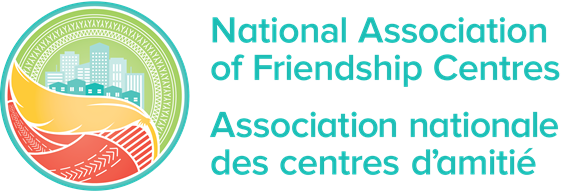 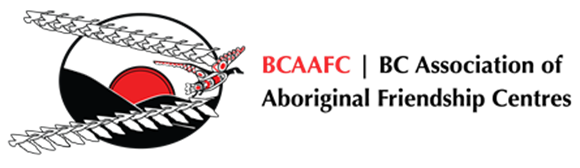 551 Chatham Street, Victoria, BC V8T 1E1Phone: 250-388-5522 Toll Free 1-800-992-2432Email: reporting@bcaafc.comProjects that support new and existing general programs and services that serve urban Indigenous peoples that address locally-identified issues, provided that they are not already funded or eligible to be funded by other departments or governments. Funding will be eligible in six key areas including: women (such as projects to help women transition out of shelters)vulnerable populations (such as projects for persons with addictions, disabilities, seniors)youth (such as projects that provide land-based activities, mentoring)transition services (such as navigator services)outreach programs (such as cultural awareness training for non-Indigenous organizations)community wellness (such as housing plans or studies, anti-racism, pre-employment supports)Urban Indigenous community groups and organizations have enhanced capacity to be self-reliant in seeking meaningful partnerships with traditional and non-traditional partners; Partners collaborate on policy, program, planning and projects towards improving socio-economic conditions for urban Indigenous peoples, with a focus on Indigenous youth;Projects enable and empower urban Indigenous peoples to access available culturally appropriate programs and services; Projects ease Indigenous peoples’ transitions to urban centres from reserves and northern and more remote communities;Projects attract additional investments and leverage resources, infrastructure and supports available to urban Indigenous peoples.For additional information on UPIP, please refer to the ‘Grants and Contributions to Support the Urban Programming for Indigenous Peoples’ Terms & ConditionsReporting Requirements:Reporting requirements and payment schedule will be detailed in the Contribution Agreement. *Actual funding amount will be determined after the application process and may differ from the above requested amount.**The above proposed budget is for application purposes only. Actual ‘Approved Budget’ will be determined after the application process and may differ from above. For additional information please refer to the ‘Grants and Contributions to Support the Urban Programming for Indigenous Peoples’ Terms & Conditions.Expenditures related to travel may not exceed Treasury Board guidelines on travel.Expenditures related to hospitality may not exceed Treasury Board guidelines on hospitality.By signing this page, I affirm that the information in this funding application is accurate, and complete. I agree to submit an annual audited financial statement that will show all sources of funding received, including a project schedule of revenue and expenses.BC Association of Aboriginal Friendship CentresThe Programs and Services initiatives and projects eligible for funding support are:The Programs and Services provides funding support for projects. Funding provided to projects must be for specific activities and is not to be used to support an organization's ongoing operations, is not intended to supplement a shortage of funding under another program or initiative of any order of government, or support an already successful program or initiative, especially as a repetitive delivery offering.  Investments made through the Programs and Services funding stream will reduce barriers, whether real or perceived, to urban Indigenous peoples’ participation in society by achieving one or more of the following expected results:For assistance in filling in this proposal, please contact BCAAFC Programs Team at reporting@bcaafc.com or 250-388-5522.Proposal Due: March 15, 2024Fiscal2024/2025Choose Friendship CentreKey Project Area:Project Title:Programs and Services Program QuestionsPlease describe your project. Include proposed activities.How will your project use Programs & Services funding to improve or increase existing programs and services at your Centre?What needs does this project meet for your clients and community, and what barriers does it eliminate?Please indicate the amount of Programs & Services funding you are requestingfor the 2024-2025 fiscal year.*Program & Services Proposed Budget** FY2024-2025Program & Services Proposed Budget** FY2024-2025Program & Services Proposed Budget** FY2024-2025Program & Services Proposed Budget** FY2024-2025Eligible Budget Line ItemsProposed Budget**PROGRAM COSTSSalaries and Benefits Position TitleWage / HourWeekly HoursEligible Program ExpensesProfessional FeesHonourariumTravel & Transportation (BC only)MeetingsHospitalityTraining & DevelopmentEquipmentFacilitiesCommunications & TranslationMaterials & SuppliesVolunteer Participation ExpensesProgram Expense Totals$0.00ADMINISTRATION COSTS – up to 10% of Total Approved BudgetADMINISTRATION COSTS – up to 10% of Total Approved BudgetADMINISTRATION COSTS – up to 10% of Total Approved BudgetManagement Oversight - a portion of costs of an administrator or staff time required to support project. Please provide breakdown Management Oversight - a portion of costs of an administrator or staff time required to support project. Please provide breakdown Management Oversight - a portion of costs of an administrator or staff time required to support project. Please provide breakdown Management Oversight - a portion of costs of an administrator or staff time required to support project. Please provide breakdown Management Oversight - a portion of costs of an administrator or staff time required to support project. Please provide breakdown Management Oversight - a portion of costs of an administrator or staff time required to support project. Please provide breakdown 1)1)1)2)2)2)Overhead - a portion of the organizational overhead and/or infrastructure costs applied to supporting project. Please provide breakdown Overhead - a portion of the organizational overhead and/or infrastructure costs applied to supporting project. Please provide breakdown Overhead - a portion of the organizational overhead and/or infrastructure costs applied to supporting project. Please provide breakdown Overhead - a portion of the organizational overhead and/or infrastructure costs applied to supporting project. Please provide breakdown Overhead - a portion of the organizational overhead and/or infrastructure costs applied to supporting project. Please provide breakdown Overhead - a portion of the organizational overhead and/or infrastructure costs applied to supporting project. Please provide breakdown 1)1)1)2)2)2)Finance/Audit - costs for preparing financial and other reporting documents required to be compliant with agreement. Please provide breakdown Finance/Audit - costs for preparing financial and other reporting documents required to be compliant with agreement. Please provide breakdown Finance/Audit - costs for preparing financial and other reporting documents required to be compliant with agreement. Please provide breakdown Finance/Audit - costs for preparing financial and other reporting documents required to be compliant with agreement. Please provide breakdown Finance/Audit - costs for preparing financial and other reporting documents required to be compliant with agreement. Please provide breakdown Finance/Audit - costs for preparing financial and other reporting documents required to be compliant with agreement. Please provide breakdown 1)1)1)2)2)2)Administration Total (up to 10% of Total Approved Budget)Administration Total (up to 10% of Total Approved Budget)Administration Total (up to 10% of Total Approved Budget)$0.00PROPOSED TOTAL EXPENSESPROPOSED TOTAL EXPENSESPROPOSED TOTAL EXPENSES$0.00Signing AuthoritySigning AuthoritySigning AuthorityFriendship Centre:  Friendship Centre:  Friendship Centre:  First NameLast NameTitleSignatureSignatureDate (YYYY/MM/DD)